PIELGRZYMKA do Ojca Pio i zwiedzanie Półwyspu Gargano od strony morza KAHLENBERG- -WENECJA – SAN GOVANNI ROTONDO – MONTE SANT’ ANGELO - CAŁODZIENNY REJS STATKIEM I PLAŻOWANIE -BARI- ALBEROBELLO-MATERA-LANCIANO-PADWA                                              25.06-03.07. 2022DZIEŃ 1 Zbiórka uczestników i wyjazd we wczesnych godzinach porannych. Przejazd na obiadokolację i nocleg do Czach DZIE 2 Śniadanie. Przejazd na Kahlenberg., z którego ruszyła Odsiecz Wiedeńska. Msza Święta na Kahlenbergu. Przejazd widokowa trasa alpejska do Włoch. Obiadokolacja i nocleg w okolicach Wenecji.DZIEŃ 3 Śniadanie. Wyjazd do Wenecji, Msza Święta i zwiedzanie miasta, wpisanego na Listę UNESCO.. Zobaczymy m.in.: Plac św. Marka, Naczelną Siedzibę Republiki Weneckiej - Pałac Dożów (z zewnątrz), Most Westchnień, Bazylikę św. Marka, dzwonnicę, wieżę zegarową oraz najpiękniejszy most Rialto. Spacer średniowiecznymi uliczkami miasta. Przejazd na obiadokolację i nocleg do San Giovanni Rotondo.DZIEŃ 4 Śniadanie. Nawiedzenie sanktuarium Św. Ojca Pio. Poznamy miejsca, w których Święty prowadził pełne dobroci i poświęcenia życie. Nawiedzimy świątynię klasztorną p.w. Matki Bożej Łaskawej, w której przez 52 lata O. Pio spowiadał i sprawował Eucharystię, a także otrzymał stygmaty. Następnie przejazd do Monte Sant’ Angelo - miejsca, które dało początek kultowi św. Michała Archanioła – orędownika w walce ze złem. Na szczycie góry wznosi się bazylika. Początki sanktuarium sięgają końca V wieku, obecnie opiekują się nim polscy księża ze zgromadzenia św. Michała Archanioła, zwani michaelitami. To niezwykłe miejsce położone jest na wysokości 856 m n.p.m. Modlitwa w grocie św. Michała Archanioła. Kolejno przejazd na wybrzeże Morza Adriatyckiego. Czas wolny. Powrót na obiadokolację i nocleg. DZIEŃ 5 Śniadanie. Całodzienne zwiedzanie Półwyspu Gargano od strony morza oraz odpoczynek na jednej z plaż. Zobaczymy groty, gdzie woda i światło tworzą finezyjny spektakl. Powrót na obiadokolacje i nocleg DZIEŃ 6 Śniadanie. Wyjazd do Bari, miasta Św. Mikołaja. Msza Święta, przejazd do Alberobello, które za sprawa malutkich domów zbudowanych na planie kola zwanych truli przypominają wioskę smerfów Przejazd do Matery- miasta w kamieniu ze scenografia Jerozolimy sprzed 2000 lat. Obiadokolacja i nocleg.DZIEŃ 7 Śniadanie. Przejazd do Lanciano gdzie w 750r miał miejsce Cud Eucharystyczny. Msza Święta. Obiadokolacja i nocleg w okolicy Padwy. DZIEŃ 8 Śniadanie. Przejazd do Padwy, miasta Św. Antoniego. Przejście przez Prato della Valle do Bazyliki Św. Antoniego, Msza Święta. Przejazd do Czech, obiadokolacja i noclegDZIEŃ 9 Śniadanie, wyjazd do Polski. Po drodze Msza Święta w Częstochowie, powrót do domu w godzinach wieczornychCena: 2390 zł obejmuje:- transport autokarem (dvd, klimatyzacja, wc)-8 noclegów w w hotelach**/*** -8 śniadań i 8 obiadokolacji-Ubezpieczenie NNW, KL. (nie obejmuje chorób przewlekłych)-Składka na Turystyczny Fundusz Gwarancyjny i Turystyczny Fundusz Pomocowy-opiekę licencjonowanego pilota,  Na bilety wstępu, nagłośnienie, przewodników lokalnych, wjazdy do miast, opłaty drogowe oraz inne wydatki programowe należy przeznaczyć - 130 € - BIURO PIELGRZYMKOWE „PAX„            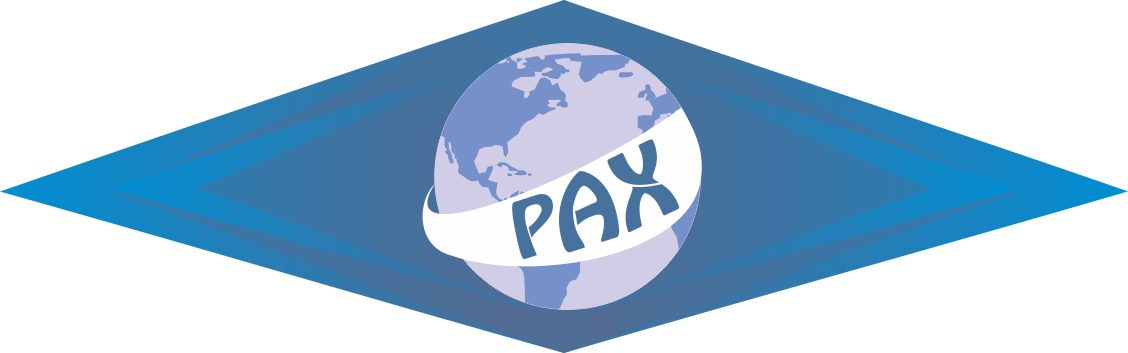  Białystok, ul. Ks. Adama Abramowicza 1 (obok kościoła Św. Rocha) Pn-Pt: 9.00 -16.00    Tel.:  +48 85 674 5924  Mail: bppax@tlen.pl     www.bppax.pl     